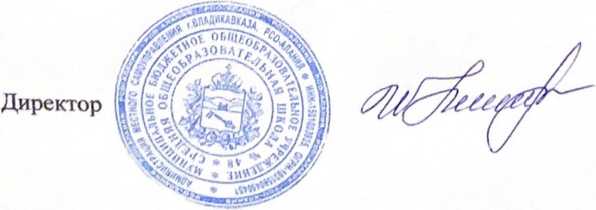 Программа патриотического воспитания школьниковМБОУ СОШ № 48на 2021-2022 уч.год«Знать, чтобы помнить, помнить, чтобы гордиться»Пояснительная запискаСовременное общественное развитие России остро поставило задачу духовного возрождения нации. Особую актуальность этот вопрос приобрёл в сфере патриотического воспитания молодёжи. Программа патриотического и гражданского воспитания молодёжи всё чаще определяется как одна из приоритетных в современной молодёжной политике. Нам, педагогам, исключительно важно, каким будет человек будущего, в какой мере он освоит две важные социальные роли - роль ГРАЖДАНИНА и роль ПАТРИОТА.Решение множества проблем в жизни страны во многом зависит от уровня сформированности гражданской позиции у подрастающего поколения, потребности в духовно-нравственном совершенствовании, уважения к историко-культурному наследию своего народа и всех народов России. Патриотизм ещё не стал в полной мере объединяющей основой общества. Всё это свидетельствует о необходимости продолжения работы, направленной на решение комплекса проблем патриотического воспитания.В нашей школе сложилась комплексная система патриотического воспитания детей, которая включает различные направления для формирования у ребят чувства патриотизма. Так через народный фольклор, живопись, искусство ребята знакомятся с историей родного края. Используются такие формы работы, как выставки, конкурсы «Летопись моей семьи в истории страны», встречи с ветеранами войны и труда, походы, беседы. Первые уроки в День знаний посвящены Родине, героическим страницам её истории, культуре. Главной целью этих уроков является раскрытие учащимся смысла понятия «Любовь к Родине», воспитание у юных граждан чувств уважения и любви к Отечеству.Понимание сущности и значения государственных символов страны, уважительное отношение к ним формируется у воспитанников на уроках истории, ОБЖ, основ государства и права, в процессе внеклассной работы, во время проведения гражданских ритуалов, связанных с государственными символами Отечества.Традиционно важное место в данной программе занимает деятельность патриотического клуба «Прометей» и школьный музей Победителей. Школьный музей это не только музейные выставки в стенах школы, но и многообразные формы деятельности школьников, включающие в себя поиск и сбор материалов, работу в походах, встречи с людьми, запись их воспоминаний, организацию экспозиций и выставок, праздников и встреч.Неотъемлемый элемент патриотического воспитания - подготовка учащейся молодёжи к службе в армии. В Конституции записано:«Защита Отечества является долгом и обязанностью гражданина Российской Федерации». Федеральный закон «О воинской обязанности и военной службе» обязывает школу осуществлять подготовку обучающихся до призыва на военную службу. Военная служба для большинства юношей является экстремальной ситуацией в жизни. Поэтому определённая психологическая подготовка и знание основ военного дела помогут молодым людям быстрее адаптироваться к суровым условиям армейской службы и тем самым смягчить стрессовую ситуацию. Основное воспитательное значение здесь имеют изучение основ военной службы в школьном курсе ОБЖ и практическая учёба на ежегодных полевых сборах и экскурсиях в воинскую часть, проведение соревнований по военно-прикладным видам спорта. Наряду с досуговыми мероприятиями ведётся работа по оказанию помощи и поддержки одиноким пожилым людям, детям - сиротам и инвалидам. Проводятся акции «Милосердие» в рамках территориальной программы «Шаг навстречу», «Свет в окне» и «Поздравь ветерана на дому» в рамках окружной программы «Я наследник Победы», «Память» в рамках территориальной программы «Дети войны», «Пролог победы» и «Братский партизанский край».Цель Программы-Воспитание патриотов России, граждан правового демократического государства, обладающих чувством национальной гордости, гражданского достоинства, любви к Отечеству, своему народу.Задачи ПрограммыСтановление многостороннего развитого гражданина России в эстетическом, культурном, нравственном и физическом отношениях :Способствовать получению и расширению знаний учащихся о России: её истории, традициях, культуре, праве и т.д.Воспитать у учащихся чувства патриотизма и любви к Родине на примере старших поколений;Воспитывать у учащихся любовь к своему родному городу как к малой родине.Воспитывать у учащихся активную жизненную позицию.Воспитывать у учащихся интернациональные чувства.Продолжение создания системы патриотического воспитания:привлечение к участию в патриотическом воспитании общественных организаций, родителей, отдельных граждан;повышение качества патриотического воспитания.Механизм реализации программы.Для решения поставленных задач используется социальнопедагогическое пространство МБОУ СОШ № 48 Воспитательная работа строится с учетом возрастного критерия.При планировании работы учитываются Государственная Программа по патриотическому воспитанию на 2021-2025 г.г., традиционные общешкольные, окружные, городские, всероссийские мероприятия, связанные с юбилейными и государственными датами; положения о городских, региональных, всероссийских конкурсах.Основные направления реализации Программыучебная деятельность через предметы;система тематических, творческих классных часов; деятельность патриотического клуба «Прометей»;работа школьного музея Победителей;проведение военно-патриотических, спортивных праздников;проведение конкурсов «Знатоки российской истории», Знатоки российской культуры»;выставки творческих работ;организация работы школьного самоуправления;система мероприятий школьной библиотеки.Срок реализации программы: 2021- 2025 г.г.Этапы реализации Программыэтап: проектный - 2021 -2025 гг.Цель: подготовка условий создания системы гражданско-патриотического воспитания.Задачи:Изучить нормативную базу, подзаконные акты.Разработать, обсудить и утвердить программу по гражданско- патриотическому воспитанию.Проанализировать материально-технические, педагогические условия реализации программы.Подобрать диагностические методики по основным направлениям программы.этап: практический Цель:	реализация программы по гражданско-патриотическомувоспитанию.Задачи:Отработать содержание деятельности, наиболее эффективные формы и методы воспитательного воздействия.Обогащать содержание гражданско-патриотического воспитания.Развивать ученическое самоуправление.Разработать методические рекомендации по гражданско- патриотическому воспитанию.Расширять и укреплять связи и отношения школы учреждениями дополнительного образования, культуры, спортивными учреждениями города.Вовлекать в систему гражданско-патриотического воспитания представителей всех субъектов образовательной деятельности.Проводить мониторинг реализации программы.Принимать участие в конкурсах по гражданско-патриотическому воспитанию.этап: аналитический Цель: анализ итогов реализации программы.Задачи:Обобщить результаты работы школы.Провести коррекцию затруднений в реализации программы.Спланировать работу на следующий период.Оценка эффективности реализации программы.Оценка результативности реализации Программы осуществляется на основе использования системы объективных критериев, представленных нравственно-духовными и количественными параметрами.Нравственно-духовные параметры:1. Сформированность гражданских навыков:-	умение работать и действовать индивидуально и в коллективе;-	знание своих прав и обязанностей и умение их использовать;-	умение принимать и защищать свои решения;-	готовность к участию в общественных делах;-	готовность к образованию;2. Сформированность осознанного отношения к базовым ценностям:- патриотизм и любовь к Родине;-	права и свободы человека и гражданина;- символика Российской Федерации;- национальное самосознание;-	уважение чести и достоинства других граждан;- гражданственность.Количественные параметры1. Включенность каждого школьника в воспитательные ситуации;2. Качество школьных отношений (отношения детей к реалиям школьной жизни, к школе, к учителю, классу, совместным делам);Отсутствие детей с девиантным поведением;Деятельность органов ученического самоуправления;Участие в конкурсах по гражданско-патриотической тематике;Проведение мероприятий.Ожидаемые результаты Программы, их социальная и воспитательная значимостьВ результате реализации Программы ожидается:В школе как в образовательной системе:создание системы гражданско-патриотического воспитания;обогащение содержания гражданско-патриотического воспитания;вовлечение в систему гражданско-патриотического воспитания представителей всех субъектов образовательной деятельности.В образе выпускника:в познавательной сфере: развитие творческих способностей и стремления к самообразованию;в историко-краеведческой: осознание ответственности за судьбу страны, формирование гордости за сопричастность к деяниям предыдущих поколений;в социальной: способность к самореализации в пространстве российского государства, формирование активной жизненной позиции; знание и соблюдение норм правового государства;в духовно-нравственной сфере: осознание обучающимися высших ценностей, идеалов, ориентиров, способность руководствоваться ими в практической деятельности.Программа отражает необходимый обществу и государству социальный заказ на воспитание гражданина своей Родины, патриота с активной жизненной позицией.Конечным результатом реализации программы должны стать активная гражданская позиция и патриотическое сознание обучающихся, как основа личности будущего гражданина России.Мероприятия по реализации программыТрадиционные мероприятия по патриотическому воспитаниюДекабрь Месячник боевой славы «Твои защитники, Москва», фестиваль «Союз нерушимый»Ноябрь День народного единстваЯнварь Месячник культуры и традицийФевраль Месячник «Мы будущие защитники Отечества» День защитника Отечества, поездка в воинскую частьМай Месячник Славы и Памяти и День Победы.Содержание деятельности по гражданско-патриотическому воспитаниюИзучение истории России, патриотических фракций, символики, геральдики.Изучение символики округа, города, школы.Изучение традиций, истории России,Работа школьного музея.Организация встреч с ветеранами и участниками воин.Шефская помощь ветеранам.Изучение основ государства и права.Изучение культуры народов России.Изучение округа, города и страны через организацию походов, экскурсий, заочных путешествий.Организация и проведение благотворительных акций: «Свет в окне», «Ветеран живет рядом», «Поздравь ветерана на дому».Участие в окружных и городских программах «Я наследник Победы», «Братский партизанский край», «Пролог Победы»Проведение мероприятий, посвященных памятным и знаменательным датам Российского, краевого и городского значенияИсследовательская деятельностьПоисковая деятельность (операции, походы, экскурсии, встречи).Встречи с ветеранами.Встречи с участниками современных войн, Героями России.Проведение переговорных площадок «Молодежь и власть» по темам патриотического воспитанияЭкскурсии в школьный музей (по тематическим экспозициям).Единые классные часы.Спортивно-конкурсные программы.Возложение цветов к Памятным местам.Подготовка к службе в армии, экскурсии в воинскую частьКлассные часы и беседы1 класс«История моего имени и фамилии».«Герб, флаг, гимн России и Осетии».«Вот она, какая моя Родина большая».«Я - Россиянин».класс«История моей улицы».«Мои семейные реликвии»«Славные сыны нашего Отечества»класс«История моего города».«Моя родословная».«Обычаи и традиции русского и осетинского народа».класс«Мои предки в труде и в бою».«Обычаи и традиции народов России»«Красота родной природы»класс«Что значит любить Родину?».«Духовное наследие России».класс«Защищать Родину - это почётный долг».«Литературное наследие России».«Отец, Отчизна, Отечество».«Праздники русского, осетинского и других народов».класс«Праздники народов России».«Искусство России и земли осетинской»«Москвичи в годы Великой Отечественной войне».8. класс«Гражданин ли я России».«Что мы знаем о народах, населяющих Россию».«Русские за границей».класс«Обязанность, долг, присяга».«Я патриот своей Родины?».«Дети на защите Отечества».«Семейные праздники и традиции».класс«Можно ли меня назвать гражданином России?».«Достижения русских и осетинских учёных и изобретателей».«Мои замечательные земляки».«Памятные места моего города».класс1. «Кем я стану, кем мне быть, чтобы Родине служить?».2. «За что я люблю Россию?».«Народ и я - единая семья».План месячника«Мы - будущие защитники Отечества» (февраль)«Согласовано» С Педагогическим советомМБОУ СОШ № 48Протокол №1 от«31» 08. 2021г.«Утверждено»Директор МБОУ СОШ № 48                             Найфонова И.О.Приказ № 03 от 31.08.2021г.№МероприятияПериод исполненияОтветственный1.Проведение совместных заседаний Управляющего Совета школы, Совета старшеклассниковВ течение годаДиректор школыпедагогического совета и Совета по реализации программы с повесткой дня «Гражданское и патриотическое воспитание учащихся: проблемы, пути их решения»2.Заседание Совета по реализации программы по вопросам планирования и организации	различныхмероприятий.В течение годаЗам. директора по ВР.3.Привлечение родителей учащихся	и	жителейгорода к организации и проведению мероприятий по воспитанию чувства патриотизма	в	детях(родительские собрания, конференции,	встречи,концерты и др.)Постоянно.Зам. директора по ВР,классные руководители.4.Разработка	системыприёмов,	методов	имероприятий, направленных	награжданское	ипатриотическое воспитание учащихся через учебные предметыПостоянно.Руководители МО, учителя - предметники.5.Проведение конкурсов проектов	на	лучшуюорганизацию	работыклассных руководителей и учителей-предметников по гражданскому	ипатриотическому воспитанию	учащихся«Наши дети - будущее России»2 полугодиеЗам. директора по ВР.6.Проведение переговорной	площадки«Современный патриотизм. Патриотизм истинный и ложный»февральЗам. директора по	УР, Советстаршеклассников, 7.Обеспечение организационного участия старшеклассников в учебно-полевых сборах.майПреподавательОБЖ.8.Проведение конкурсов среди учащихся на лучший реферат,	сочинение,рассказ, стихотворение по гражданским и патриотическим тематикамВ течение года.Зам. директора по	ВР,руководители МО, вожатые.9.Участие в туристическом слетеЕжегодно, сентябрь, майУчителя физкультуры	игеографии.10.Проведение спортивных праздников и соревнований, посвященных юбилейным и историческим датам.В течение года.Зам. директора по ВР, учителя физкультуры, вожатые.11.Проведение мероприятий, посвященных 70-летию битвы под МосквойПо	отдельномуплануЗам. директора по ВР, учителя истории, Кл.рук.Проведение мероприятий, посвященных 200-летию победы в Отечественной войне 1812 годаПо	отдельномуплануЗам. директора по ВР, учителя истории, Кл.рук.12.Проведение	конкурсачтецов,	концертов,посвященных	Днюзащитников ОтечествафевральВожатые13.Проведение месячника оборонно-спортивной работы.Ежегодно, февраль.Зам. директора по ВР.14.Проведение концертов, конкурсов рисунков на тему «Никто не забыт,Ежегодно, май.Вожатыеничто не забыто»15.Организация показа и обсуждение	научнопопулярных, документальных	ихудожественных фильмов на военно-патриотические темы.В течение годаЗам. директора по ВР, учителя истории16.Проведение встреч с ветеранами	ВОв,ветеранами	локальныхвойн.В течение годаЗам. директора по ВР, классные руководители.17.Классные часы, беседы, лекции,	утренники,праздники на военнопатриотическую тему.В течение годаКлассные руководители, вожатые.18.Освещение	опытаработы школы по военнопатриотическому воспитанию в местных СМИ.Постоянно.Зам. директора по ВР.19.Обмен	опытом	собразовательными учреждениями, работающими по проблеме патриотического воспитания школьниковПостоянноЗам. директора по ВР.20.Организация экскурсий и	походов	поПодмосковью, по местам боевой славы.Постоянно, сентябрь, май, июнь.Классные руководители21.Организации	ипроведение традиционного Дня знаний по изучению государственной символике РФСентябрьКлассные руководители22.Проведение мероприятий по встрече 70-летия Великой Победы»По	отдельномуплану.Зам. директора по ВР, учителя истории, кл.рук.№Мероприятиекласс1.Конкурс рисунков «Моё Отечество»1 - 42.Конкурс плакатов «Высокое звание - российский солдат»8 - 103.Конкурс художественных открыток к 23 февраля5 - 74.Конкурс патриотической песни1 - 115.Смотр песни и строя2 - 45 - 76.Уроки мужества: «Подвигу народа жить в веках», «Звучи, памяти набат!», «Поклонимся великим тем годам», «Жизнь замечательных людей»1 - 117.Военно-спортивный праздник: «Ой вы, добры молодцы»9 - 108.Экскурсии по достопримечательным местам города1 - 11